						บันทึกข้อความ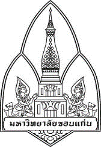 ส่วนงาน  คณะมนุษยศาสตร์และสังคมศาสตร์  โทร. .....................ที่ อว 660301.7.........../................				วันที่................ เดือน.............................. พ.ศ................เรื่อง  ขออนุมัติใช้รถยนต์ ประเภท............................ เลขทะเบียน................................. ไปราชการเรียน  คณบดี	ด้วยข้าพเจ้า.................................................................... ตำแหน่ง........................................................................สังกัดหน่วยงาน............................................................................................................................ มหาวิทยาลัยขอนแก่นประสงค์ขอใช้รถยนต์ตามระบุข้างต้น เดินทางไปราชการ……………………………………………………………….จังหวัด................................................................... เพื่อ......................................................................................................โดยมีผู้ร่วมเดินทาง…………คน คือ…………………………………………………………………………………..…………………………………………………………………………………...……………………………………………………………………………………….……………….. และมี.................................................................................. เป็นพนักงานขับรถ ระหว่างวันที่............... เดือน.......................................... พ.ศ..................... เวลา............................น.                                        ถึงวันที่............... เดือน.......................................... พ.ศ..................... เวลา............................น.โดยขอให้รถไปรอรับที่......................................................................................................................................................	ระหว่างวัน-เวลาดังกล่าว ข้าพเจ้ายินดีรับผิดชอบและปฏิบัติตามกฎระเบียบการใช้รถยนต์ของทางราชการ             ทุกประการ							(ลงชื่อ)........................................................ผู้ขอใช้รถ								(....................................................)         ความเห็นของเจ้าหน้าที่ควบคุมยานพาหนะ....................................................................................................................……………………………………..(ลงชื่อ)..............................................         ความเห็นของผู้อำนวยการกองบริหารงานคณะ....................................................................................................................……………………………………..(ลงชื่อ)..............................................( ) อนุมัติ( ) ไม่อนุมัติ(ลงชื่อ)..............................................หมายเหตุ 1. กรณีขอใช้รถยนต์ไปราชการภายในเขตอำเภอเมือง จังหวัดขอนแก่น/กองบริหารงานคณะรับผิดชอบเติมน้ำมันเชื้อเพลิง                      ส่วนค่าใช้จ่ายอื่นๆ ผู้ใช้รถยนต์/หน่วยงานที่ผู้ขอสังกัด เป็นผู้รับผิดชอบ                2. กรณีขอใช้รถยนต์ไปราชการนอกเขตอำเภอเมือง จังหวัดขอนแก่น ผู้ขอ/หน่วยงานที่ผู้ขอสังกัด รับผิดชอบค่าใช่จ่าย                  ที่เกิดจากการใช้รถทั้งหมด